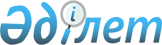 О мерах по развитию потребительских кооперативов собственников квартир и нежилых помещений в жилых домах
					
			Утративший силу
			
			
		
					Постановление Правительства Республики Казахстан от 27 мая 1996 г. N 647. Утратило силу - постановлением Правительства РК от 9 февраля 2005 г. N 124 (P050124)



      В связи с переводом сферы содержания и эксплуатации жилищного фонда Республики Казахстан на бездотационную основу функционирования и необходимостью усиления мер по его сохранению, а также принятием постановления Правительства Республики Казахстан от 13 мая 1996 г. N 587 
 P960587_ 
 "О демонополизации жилищно-коммунального хозяйства и упорядочении счетов за жилищно-коммунальные услуги" Правительство Республики Казахстан постановляет: 



      1. Определить, что потребительские кооперативы собственников квартир и нежилых помещений в жилом доме (в дальнейшем - кооператив) создаются в целях управления содержанием, эксплуатацией и обслуживанием жилого дома ( в т.ч. ведомственного), включая части дома, находящиеся в раздельной и общей собственности, а также придомовой земельной территории, закрепленной в установленном законом порядке за домом. 



      2. Кооператив может быть образован по соглашению между двумя или более собственниками. В процессе деятельности кооператива учитываются интересы других собственников, при этом кооператив остается открытым для вступления в него других собственников. 



      3. Установить, что: 



      общее неделимое имущество (чердаки, подвалы, лестничные клетки, лифты, инженерные коммуникации, элементы благоустройства и т.п.) являются собственностью всех собственников, доля которых в общем имуществе определяется как отношение площади помещений, находящихся в раздельной собственности, к общей площади всего жилого дома; 



      все собственники помещений (физические, юридические лица и государство) обязаны нести ответственность за сохранность и безопасную эксплуатацию общего неделимого имущества (чердаки, подвалы, лестничные клетки, лифты, инженерные коммуникации, элементы благоустройства и т.п.), нести расходы по их содержанию соразмерно доли раздельной собственности; 



      собственники помещений оплату за жилищно-коммунальные услуги (водоснабжение, канализация, газ, электрическая и тепловая энергия) могут производить поставщикам этих услуг как через кооператив, так и самостоятельно; 



      кооперативы используют придомовые земельные участки по целевому назначению с соблюдением установленных архитектурно-планировочных, строительных, экологических, санитарно-гигиенических, противопожарных и иных специальных требований установленных норм и правил. 



      При создании кооператива учредительные документы, помимо установленных законодательством сведений, должны содержать: 



      общую характеристику недвижимого имущества, образующего собственность кооператива; 



      сведения об общем имуществе и придомовой земельной территории; 



      список собственников помещений и их доли в общем имуществе (в процентном соотношении). 



      4. Наниматели (арендаторы) нежилых помещений участвуют в общих затратах по содержанию дома от лица наймодателя (арендатора) на условиях договора найма (аренды). Собственники нежилых помещений участвуют в этих затратах в соответствии с уставом кооператива. 



      5. Установить, что потребительские кооперативы собственников квартир и нежилых помещений в жилых домах освобождаются от уплаты регистрационного сбора за государственную регистрацию в качестве юридических лиц. 



      6. Акимам областей, города Алматы, районов и населенных пунктов, Государственному комитету Республики Казахстан по управлению государственным имуществом, Государственному комитету Республики Казахстан по земельным отношениям и землеустройству обеспечить: 



      всестороннюю помощь и содействие в создании и осуществлении деятельности кооперативов; 



      выдачу кооперативам в 15-дневный срок после регистрации кооператива соответствующие документы на право землепользования, землевладения; 



      участие аппаратов в проведении собраний собственников жилья по разъяснению и пропаганде новых форм управления содержанием жилья; 



      привлечение средств массовой информации к пропаганде и разъяснительной работе среди населения, проведение пресс-конференций для средств массовой информации; 



      распространение среди населения Примерного устава кооперативов, разработанного Министерством строительства, жилья и застройки территорий Республики Казахстан и Государственным комитетом Республики Казахстан по ценовой и антимонопольной политике. 



      7. Данное постановление действует до принятия и вступления в силу новой редакции Жилищного кодекса Республики Казахстан. 


     Премьер-Министр



   Республики Казахстан

					© 2012. РГП на ПХВ «Институт законодательства и правовой информации Республики Казахстан» Министерства юстиции Республики Казахстан
				